Decreto Nº 531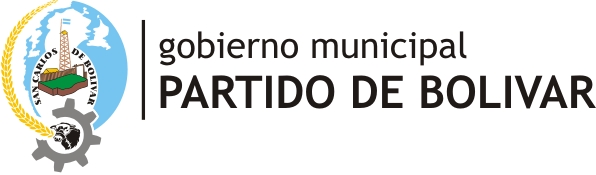 Bolívar, 16 de Marzo de 2020.-VISTO: Las recomendaciones realizadas por el Ministerio de Salud de la Nación y el Ministerio de Salud de la Provincia, lo dispuesto por el Ministerio de Trabajo, Empleo y Seguridad Social de la Nación, y Decreto Municipal N° 477/20 y;CONSIDERANDO:Que el nuevo Coronavirus (COVID-19) se propaga aceleradamente a nivel mundial, existiendo numerosos países con casos confirmados;Que resulta necesario proteger a la población más vulnerable, evitar las sobrecargas del sistema de salud e impedir que se produzcan muertes como así también complicaciones por enfermedades de menor riesgo;Que a fines de dar continuidad al Protocolo de Emergencia Sanitaria aplicado en nuestro Partido, es necesario determinar un régimen sancionatorio para quienes no cumplan con las medidas adoptadas a través de los Decretos Nº 477 de fecha 11 de marzo de 2020, Nº 510 de fecha 12 de marzo de 2020, Nº 521, Nº 523 y Nº 524 de fecha 13 de marzo de 2020, Nº 529 y Nº 530 de fecha 16 de marzo de 2020;Que ésta medida pretende convocar a la sociedad a actuar con responsabilidad social reforzando todas las medidas de prevención a efectos de que la comunidad desarrolle una disciplina sanitaria; Que la doctrina ha venido sosteniendo desde hace largo tiempo la legitimidad del dictado de reglamentos de necesidad y urgencia - con cargo de dar oportunamente cuenta de ellos a la Honorable Legislatura y/o Concejo Deliberante-, cuando medien circunstancia de hecho que, enmarcadas en lo que ha dado en llamarse "El Derecho de la Emergencia", hagan procedentes remedios excepcionales;Que dichas atribuciones han sido objeto de reiterados ejercicio en la práctica institucional argentina y cuenta con el respaldo de la mejor doctrina constitucional, invocándose "…el ejercicio de funciones legislativas por el Poder Ejecutivo cuando la necesidad se hace presente y la urgencia lo justifica" (cfm. Bielsa, Rafael, "Derecho Administrativo", Tomo I Página 309; Villegas Basalbilvaso, Benjamín "Derecho Administrativo" Tomo I Página 285 y Miguel Marienhoff, “Tratado de Derecho Administrativo” Tomo I, Página. 275), así como también jurisprudencia de la Corte Suprema de Justicia de la Nación ha admitido el dictado de actos de tal naturaleza (Fallos 11; 405; 23; 257);Que la Provincia de Buenos Aires no ha resultado ajena a la utilización de este remedio excepcional, toda vez que el Poder Ejecutivo entendió que concurrían los presupuestos de hecho que tornaban admisible su implementación (Vgr. Decretos 434/95 y 1.669/97, 1382/03, 40/07, entre otros).Que ha tomado intervención de su competencia, la Secretaría Legal y Técnica;Que la presente medida se dicta en uso de las atribuciones conferidas por el Art. 107 de la Ley Orgánica Municipal;Por ello; EL INTENDENTE MUNICIPAL DEL PARTIDO DE BOLIVARDECRETAREGIMEN SANCIONATORIOCORONAVIRUS (COVID-19)Artículo 1º: La infracción a cualquiera de las disposiciones establecidas por los Decretos Nº 477 de fecha 11 de marzo de 2020, Nº 510 de fecha 12 de marzo de 2020, Nº 521, Nº 523 y Nº 524 de fecha 13 de marzo de 2020, Nº 529 y Nº 530 de fecha 16 de marzo de 2020 y/o a las medidas que se adopten en lo sucesivo en el marco de la emergencia sanitaria dispuesta por el Decreto Nº 260/20 del Poder Ejecutivo Nacional y cuya observancia sea obligatoria, será sancionada, con multa de 200 a 3000 Litros de Gas-Oil y/o clausura de hasta treinta (30) días, sin perjuicio de las medidas que se adopten para la supresión del motivo determinante de la infracción.Artículo 2º: Responsables. Serán sancionados por el incumplimiento de las obligaciones reguladas en la presente Ordenanza las personas físicas o jurídicas que resulten responsables, aun a título de mera inobservancia. Cuando en la infracción hubieren participado varias personas y no sea posible determinar el grado de intervención de las mismas en la infracción, la responsabilidad de todas ellas será solidaria. Los titulares o promotores de las actividades o establecimientos serán responsables solidarios del incumplimiento de las obligaciones previstas, por quienes estén bajo su dependencia.Artículo 3º: Autoridad de Comprobación. Desígnase a la Agencia Municipal de Seguridad Vial –área de inspección-, a la Dirección de Protección Ciudadana y Defensa Civil y a la Policía de Seguridad, Autoridad de Comprobación de las infracciones a la presente ordenanza. Las autoridades citadas designarán agentes públicos investidos del poder de policía preventivo a fin de hacer cumplir las medidas que el Departamento Ejecutivo adopte en el marco de la Emergencia Sanitaria por el Coronavirus. Los referidos agentes podrán requerir directamente el auxilio de la fuerza pública, cuando ello resulte necesario para los fines del cumplimiento de la presente.Artículo 4º: Las autoridades de comprobación podrán clausurar preventivamente hasta por tres (3) días los locales, comercios o establecimientos en los que se hubiere constatado la infracción. Este plazo podrá ser prorrogado hasta un máximo de quince (15) días por resolución fundada de la Autoridad de Juzgamiento. Artículo 5º: Toda transgresión a las medidas preventivas y cuya observancia sea obligatoria facultará a cualquier persona para denunciarla verbalmente o por escrito por ante cualquiera de las autoridades mencionadas en el artículo anterior. Recibida una denuncia por infracción a lo dispuesto en el presente, cualquiera de las autoridades que intervengan destacará de inmediato los agentes necesarios que tenga afectados a tal fin, con el objeto de proceder a su comprobación y actuar conforme al presente. El denunciante no contrae obligación que lo ligue al procedimiento, ni incurre en responsabilidad alguna, salvo manifiesta falsedad lo cual lo tornará pasible de la multa prevista en el hecho denunciado. Artículo 6º: Los funcionarios a que alude el artículo 3 de la presente que no dieren cumplimiento al régimen precedentemente establecido, incurrirán en falta grave, la que deberá ser sancionada conforme las previsiones de los respectivos regímenes estatutarios que le fueren aplicables, sin perjuicio de las demás responsabilidades en que hubieren incurrido. Artículo 7º: Autoridad de Juzgamiento: El Juzgado de Faltas será competente en el juzgamiento de las infracciones. A tal fin, se aplicará el procedimiento previsto en el Código de Faltas Municipal, Decreto-Ley 8.751/77 (T. O. por Decreto 8526/86) y sus modificatorias.Artículo 8º: Normas Supletorias. Déjase establecido que la Ordenanza N° 925/93 y sus modificatorias se aplicará en forma supletoria respecto de aquello que no se encuentre previsto de una manera diferente en el presente ordenamiento.Artículo 9°: Dése cuenta al Honorable Concejo DeliberanteArtículo 10°: El presente Decreto será refrendado por la Secretaria de Legal y Técnica y la Secretaria de Salud.Artículo 11°: Comuníquese, dése al Registro de Decretos y cumplidos los trámites de estilo, archívese.                   SRA. MARÍA ESTELA JOFRE          SR. MARCOS EMILIO PISANO                       SECRETARIA DE SALUD                    INTENDENTE MUNICIPAL               DRA. MARIANA SOLEDAD ELDI                 SECRETARIA LEGAL Y TECNICA